Prior Approval of Outside Activity for FACULTY
(as defined in T96-047, rev. 2/7/01)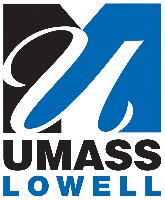 This form is used to report and describe activities conducted outside the scope of your faculty duties and for which you may receive additional compensation.  Provide sufficient information to describe the activity.  Submit completed form to OutsideActivityDisclosures@uml.edu.  You may be contacted for more information to determine potential for conflicts of interest.  Many activities reported do support UMass Lowell professional services and are not prohibited but are required to be disclosed and evaluated for any conflicts of interest.  Disclosures are confidential.  For assistance, contact Elaine Major, Director of Institutional Compliance, at 978-934-3452.  1) Printed Name of faculty disclosing activity:       		Department:        2) Describe the financial interest:       3) General Category to Describe Activity:        Consulting        Textbook/Software sales (file Textbook Disclosure Form)      Teaching for Other Institutions          Advisory Boards/Review Panels         Professional Certification/Licensure      Other, explain:  4) Are you compensated in any way for this activity?     Yes  or   NoIf yes, indicate details about compensation.  (For example, indicate if reimbursed for travel to professional meeting(s), provided honorarium for speaking, or paid as a consultant.)Explain:       5) Details about the activity a. Name of the outside company, entity or organization involved:       b. Type of work conducted for the other entity:       	c. Are students that you advise or supervise affected in any way?   Yes  or   No 6) Estimated time, duration, and frequency for the outside activity:  For activity while on contract (fill in hours as applicable):       hours/week    Day    Weekends/ evenings	      Duration and Frequency:        hours/month          hours/year      Long-term activity      One-time activity   	      Other, describe:       For activity while off contract, describe briefly:       6) Are any UMass Lowell resources used (UML phone, computer, email, equipment, etc.)?  Yes  or   No If yes, refer to https://malegislature.gov/Laws/GeneralLaws/PartIV/TitleI/Chapter268AFaculty Signature: __________________________ 		_________   OR check below   This form has been submitted electronically from my email account.    Date:      Send completed form to OutsideActivityDisclosures@uml.edu!Review and Approval Section:              (Dean, please send back to OutsideActivityDisclosures@uml.edu. OIC will notify faculty of authorization.)Outside Activity Disclosure Process Description  New ActivitiesPrior to the start of any NEW activity or for a significant change in a previously reported activity, faculty submit the form to OutsideActivityDisclosures@uml.edu or Office of Institutional Compliance (OIC).   OIC evaluates the information, contacts the faculty for additional details as necessary and then documents and evaluates the disclosure, makes a recommendation to approve, and then notifies the Dept. Chair and Dean of the activity for final approval.  For potential conflicts, OIC notifies the Vice Chancellor for Research and Innovation (VCRI) and the case will be brought to the Conflicts Committee for review.  Additional information may be needed from the faculty to prepare a statement for Conflicts Committee review.  The campus committee is scheduled to meet monthly.  Updates to Previously Disclosed ActivitiesUse the same form to update and verify any ongoing or previously approved outside activities.  Management of Potential ConflictsIf it is determined that you may be conflicted, the Director of Institutional Compliance will work with you to gather the facts in order to present the case to the UMass Lowell Conflicts Committee for review and a suggested management plan.  The VCRI oversees the UMass Lowell Conflicts Committee and represents the campus, with an appointed faculty member, on the system-wide committee.  The Campus Conflicts Committee reviews and  recommends a proposed  management plan that is submitted to the System-wide Conflicts Committee for a final management plan.The System-wide Conflicts Committee sends a letter to the faculty/employee for their signature and agreement to the plan.  If applicable, the Director of OIC and/or a campus oversight committee is assigned to assist in oversight of the management plan.OIC:  Potential Conflict of Interest?    Yes  or   No    If yes, date scheduled for Conflict Comm. Review:       Recommend for Approval?       Yes  or   No   Date:  Dept. Chair, Name: Approved?     Yes  or   No                 Date:  Dean of College, Name: Approved?     Yes  or   No                 Date:  